Муниципальное казенное общеобразовательное учреждение«Волчихинская средняя школа №1»Волчихинского районаАлтайского края                                        «Утверждаю»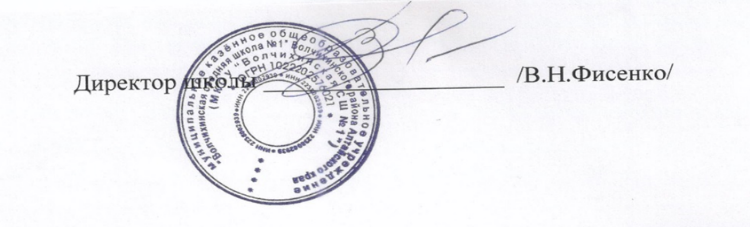                                                                                                                                             приказ №57 п.27                                                                                                                                             от 31.08.2020г.           Перспективный план работы педагога – психолога на 2020-2021 учебный год.Цель деятельности:-создание психолого-педагогических и социально-психологических условий, позволяющих учащимся школы  успешно обучаться и развиваться в данной педагогической среде. Задачи:  Психологическое сопровождение и поддержка процесса обучения через индивидуальную работу с педагогами, учениками, родителями. Психологическая помощь при подготовке и проведении мероприятий с использованием знаний об индивидуальных особенностях учащихся, взаимоотношений в коллективах. Развитие у учащихся способностей к самопознанию, самоопределению и саморазвитию. Развитие психолого-педагогической компетентности учащихся, педагогов и родителей. Разработка и внедрение форм и методов работы с педагогами, учениками, родителями, включающей в себя просветительскую и консультативную деятельность. Оказывать поддержку педагогам школы в освоении и введении в действие ФГОС. Оказание своевременной психолого-педагогической помощи педагогам, классным руководителям в работе с детьми группы «риска», детьми требующими особого внимания,  детьми инвалидами и ОВЗ.Направления деятельности педагога-психологаПсихологическая диагностика:изучение личностных особенностей участников образовательного процесса с целью создания условий для их самопознания и саморазвития;  проведение психолого-педагогической диагностики детей на разных возрастных этапах с целью -определения оптимального образовательного маршрута;  определение психологических причин нарушений в обучении и развитии, социально- психологической дезадаптации обучающихся;  изучение межличностного взаимодействия в коллективе детей и взрослых.  Психологическая коррекция и развитие:оказание психологической помощи и поддержки детям, педагогам, родителям в решении личностных, профессиональных и других проблем;  индивидуальная и групповая психологическая коррекция трудностей в обучении, развитии, общении, межличностном взаимодействии;  осуществление коррекции девиантного и асоциального поведения учащихся - оказание психологической поддержки развития личности обучающихся и воспитанников с целью сохранения индивидуальности, осуществляемой на основе совместной деятельности педагога-психолога, социального педагога, классных руководителей, медицинской службы и других специалистов образовательного учреждения;  предупреждение возможных девиаций поведения;   оказание психологической поддержки обучающимся с ограниченными возможностями здоровья.  Психологическое консультирование: психологическое консультирование всех участников образовательного процесса по запросу;  - консультирование обучающихся по вопросам обучения, развития, проблемам жизненного и профессионального самоопределения, взаимоотношений со взрослыми и сверстниками. Психологическое просвещение:повышение психологической компетентности педагогов, обучающихся и их родителей (законных представителей, их заменяющих);  ознакомление педагогов с основными возрастными закономерностями личностного развития детей;  Организационно-методическая деятельность:  подготовка методических материалов для проведения психодиагностики и психокоррекции с учетом потенциальных возможностей детей и подростков;  подготовка материалов к выступлениям на педсоветах, родительских собраниях, методических семинарах; координация профессионального взаимодействия с педагогами, а также со специалистами социальной и медицинской сфер.     Педагог – психолог: БычковаФ.Б.Барабошкина С.Г.№ п/пМероприятиеУсловия проведенияУсловия проведенияСрок проведенияОтветственныйПредполагаемый результатПримечаниеДиагностическая работаДиагностическая работаДиагностическая работаДиагностическая работаДиагностическая работаДиагностическая работаДиагностическая работаДиагностическая работа1Знакомство с учащимися первых классов, наблюдение за адаптацией детей к школе Групповая работаГрупповая работаСентябрь Педагог – психолог, кл.руководительПовышение уровня адаптированности учащихся первых классов, сохранность психологического здоровья детей 2Совместно с кл. руководителем,Социальным педагогомСовместно с кл. руководителем,Социальным педагогомсентябрьПедагог – психолог, социальный педагог, кл.руководительПланирование  работы с данной категорией семей и детей3Диагностика готовности учащихся первых классов к школе Индивидуальная, групповая работаИндивидуальная, групповая работаМайсентябрьПедагог – психолог, кл.руководительВыявление трудностей у учащихся в период адаптации, составление рекомендаций родителям и учителям 4Изучение особенностей протекания адаптационного периода у 1 классников.Индивидуальная, групповая работаИндивидуальная, групповая работаоктябрьПедагог – психолог, кл.руководительПрофилактика явления дезадаптации.5В рамках адаптационного периода  10 кл.Диагностическая работа.Цель: профилактика явления дезадаптации.групповая работагрупповая работаноябрьПедагог – психолог, кл.руководительСодействие созданию благоприятного психологического климата в классе 6Диагностика личностных качеств детей « группы риска» Индивидуальная работаИндивидуальная работасентябрьПедагог – психологВыявление причин неблагополучия у учащихся 7Изучение  индивидуально психолого – педагогических  и личностных особенностей  детей инвалидов и детей с ОВЗ.Индивидуальная работаИндивидуальная работаДекабрьмайПедагог – психолог, кл.руководительПовышение уровня  социальной адаптации  учащихся. Рекомендации классным руководителям и родителям. 8Исследование особенностей познавательной и эмоционально-личностной сферы ребенка (4-е классы) групповая работа групповая работаапрельПедагог – психолог, кл.руководительСоздать условия для успешной социально психологической адаптации уч-ся при переходе в 5 класс.9Мониторинг УУД учащихся 1 – 4 классов групповая работа групповая работаапрельПедагог – психолог, кл.руководительРекомендации классным руководителям и родителям. 10Индивидуальная и групповая диагностическая работа с обучающимися по запросу детей, родителей,  педагогов школыИндивидуальная, групповая работаИндивидуальная, групповая работаПо мере поступления запросаПедагог – психолог11Индивидуальная диагностика учащихся для ППКИндивидуальная работаИндивидуальная работаПо запросу.Педагог – психологСоздание индивидуального маршрута движения уч-ся.12Индивидуальная диагностика учащихся, направленных на ПМПКИндивидуальная работаИндивидуальная работамайПедагог – психологПрофилактика явления дезадаптации школьников.Консультативная работаКонсультативная работаКонсультативная работаКонсультативная работаКонсультативная работаКонсультативная работаКонсультативная работа13Консультирование педагогов1 кл, воспитателей ГПД,  учителей и классных руководителей 10 классов по вопросам адаптационного периода.Групповая консультацияАвгустСентябрьоктябрьАвгустСентябрьоктябрьПедагог – психологПредупреждение дезадаптации первоклассников 14Консультирование педагогов1 кл, воспитателей ГПД,  учителей и классных руководителей 10 классов по результатам диагностического обследования и наблюдений.Групповая, индивидуальная консультацияпо результатам диагностического обследованияпо результатам диагностического обследованияПедагог – психологПредупреждение явления  дезадаптации15Консультации учителей, обучающихся по результатам диагностикиГрупповая, индивидуальная консультацияПо мере обращенияПо мере обращенияПедагог – психологУчет индивидуальных особенностей школьников в учебно – воспитательном процессе.16Консультирование родителей (законных представителей) по проблемам индивидуального развития детей и подростков относящихся к «группе риска»индивидуальная консультацияПо мере обращенияПо мере обращенияПедагог – психологРешение поведенческих проблем, конфликтных ситуаций.17Консультирование учителей по проблемам индивидуального развития детей и подростков относящихся к «группе риска»индивидуальная консультацияПо результатам наблюдений, диагностического обследования.По результатам наблюдений, диагностического обследования.Педагог – психологФормирование адекватной самооценки школьников, профилактика явления дезадаптации.18Консультирование детей по проблемам  межличностного взаимоотношения детей и подростков относящихся к «группе риска»индивидуальная консультацияПо результатам наблюдений, диагностического обследования.По мере обращенияПо результатам наблюдений, диагностического обследования.По мере обращенияПедагог – психологФормирование адекватной самооценки школьников, навыков конструктивного общения.19Консультирование детей, требующих особого внимания по вопросам личностного развития, учебной деятельности, межличностных взаимоотношений и учебной  мотивации.Групповая, индивидуальная консультацияПо результатам наблюдений, диагностического обследования.По мере обращенияПо результатам наблюдений, диагностического обследования.По мере обращенияПедагог – психологФормирование адекватной самооценки школьников, навыков конструктивного общения, профилактика явления дезадаптации.20Консультирование  педагогов, классных руководителей, работающих с детьми, требующими  особого внимания по вопросам личностного развития, учебной деятельности, межличностных взаимоотношений.Групповая, индивидуальная консультацияПо результатам наблюдений, диагностического обследования.По мере обращенияПо результатам наблюдений, диагностического обследования.По мере обращенияПедагог – психологпрофилактика явления дезадаптации21Консультирование  родителей,  воспитывающих детей, требующих  особого внимания по вопросам личностного развития, учебной деятельности, межличностных взаимоотношений.индивидуальная консультацияПо результатам наблюдений, диагностического обследования.По мере обращенияПо результатам наблюдений, диагностического обследования.По мере обращенияПедагог – психологФормирование психологической грамотности родителей, конструктивных детско – родительских взаимоотношений.22Консультирование  родителей,  воспитывающих детей инвалидов и детей с ОВЗ  по вопросам личностного развития, учебной деятельности, межличностных взаимоотношенийГрупповая, индивидуальная консультацияПо результатам наблюдений, диагностического обследования.По мере обращенияПо результатам наблюдений, диагностического обследования.По мере обращенияПедагог – психологФормирование психологической грамотности родителей, конструктивных детско – родительских взаимоотношений.23Консультирование родителей, детей, педагогов по вопросам профориентационной деятельности.Групповая, индивидуальная консультацияПо результатам наблюдений, диагностического обследования.По мере обращенияПо результатам наблюдений, диагностического обследования.По мере обращенияПедагог – психологПовышение уверенности, нацеленность на ситуацию успеха 24Консультирование родителей, детей, педагогов по вопросам психологической готовности к сдачи экзаменов.Групповая, индивидуальная консультацияПо мере обращенияПо мере обращенияПедагог – психологПовышение уверенности, нацеленность на ситуацию успеха Коррекционно – развивающая работаКоррекционно – развивающая работаКоррекционно – развивающая работаКоррекционно – развивающая работаКоррекционно – развивающая работаКоррекционно – развивающая работаКоррекционно – развивающая работаКоррекционно – развивающая работа25Коррекционно – развивающие занятия с детьми 1х классов с низким уровнем готовности к обучению. Групповая коррекционно – развивающая работаГрупповая коррекционно – развивающая работаПо результатам наблюдений, диагностического обследования.По мере обращенияПедагог -психологПрофилактика явления дезадаптации.26Разработка и апробация тренинговых занятий с обучающимися начальной школы,  имеющими проблемы в поведенииГрупповая коррекционно – развивающая работаГрупповая коррекционно – развивающая работаПо результатам наблюдений, диагностического обследования.Педагог – психологКоррекция поведения младших школьников.27Коррекционно – развивающие занятия с детьми 2-4х классов, испытывающих трудности в усвоении школьной программы и проявляющие признаки социальной дезадаптации«Я познаю себя»Групповая коррекционно – развивающая работаГрупповая коррекционно – развивающая работаПо результатам наблюдений, диагностического обследования.Педагог – психологПрофилактика явления дезадаптации28Коррекционно – развивающая работа с детьми, которые не усваивают учебную программу.Индивидуальная коррекционно – развивающая работаИндивидуальная коррекционно – развивающая работаПо результатам наблюдений, диагностического обследования.Педагог – психологПрофилактика явления дезадаптации29Индивидуальные и групповые коррекционные занятия с детьми, проявляющими признаки дезадаптации  среди 1,10 классов.Индивидуальная, групповая коррекционно – развивающая работаИндивидуальная, групповая коррекционно – развивающая работаПо результатам наблюдений, диагностического обследования.Педагог – психологПрофилактика явления дезадаптации30Индивидуальные и групповые коррекционные занятия с детьми, родителями, педагогами по запросу.Индивидуальная, групповая коррекционно – развивающая работаИндивидуальная, групповая коррекционно – развивающая работаПо запросуПедагог – психологКоррекция нежелательных проявлений в поведении, взаимоотношениях.Коррекционная работа с детьми «группы риска» Индивидуальная, групповая коррекционно – развивающая работаИндивидуальная, групповая коррекционно – развивающая работаПо результатам наблюдений, диагностического обследования.Педагог – психологПрофилактика явления дезадаптацииПсихологическая профилактика и просвещениеПсихологическая профилактика и просвещениеПсихологическая профилактика и просвещениеПсихологическая профилактика и просвещениеПсихологическая профилактика и просвещениеПсихологическая профилактика и просвещениеПсихологическая профилактика и просвещениеПсихологическая профилактика и просвещение31Реализация программы«Твоя профессиональная карьера»   9 клггрупповая  ппрофилактическая, ппросветительская рработаггрупповая  ппрофилактическая, ппросветительская рработаВ течение учебного годаПедагог – психологСоздание условий для осознанного выбора профессионального пути.32Реализация программы «Всё, что тебя касается»  6-8 клгрупповая  профилактическая, просветительская работагрупповая  профилактическая, просветительская работаВ течение учебного годаПедагог – психологПрофилактика асоциального поведения подростков.33Реализация программы «Путь к успеху»Для детей  группы «риска»Групповая, индивидуальная  профилактическая, просветительская работаГрупповая, индивидуальная  профилактическая, просветительская работаВ течение учебного годаПедагог – психологПрофилактика асоциального поведения подростков.34Реализация программы для детей инвалидов и детей с ОВЗ «Если хочешь быть счастливым».групповая  профилактическая, просветительская работагрупповая  профилактическая, просветительская работаВ течение учебного годаПедагог – психологСоздание психологических условий для успешной социальной адаптации детей данной категории.35Реализация программы«Психологическая подготовка старшеклассников к сдаче экзаменов»групповая  профилактическая, просветительская работагрупповая  профилактическая, просветительская работаЯнварь - майПедагог – психологСнятие психоэмоционального напряжения в период сдачи экзаменов. Формирование самооценки.36Реализация программы «Служба горячих сердец!»Групповая, индивидуальная профилактическая, просветительская работаГрупповая, индивидуальная профилактическая, просветительская работаПо запросуПедагог – психологФормирование психолого – педагогической компетентности родителей.37Участие в  тематических психолого – педагогических  семинарах, педагогических советах.По плану работы школыПедагог – психологФормирование психолого – педагогической компетентности педагогов38Участие в работе методического объединения педагогов психологов.По плану работы МОПедагог – психологФормирование психолого – педагогической компетентности педагогов – психологов.39Работа с педагогами по профилактике профессионального выгорания.групповая  профилактическая, просветительская работагрупповая  профилактическая, просветительская работа1 раз в четвертьПедагог – психологСнятие психоэмоционального напряжения.Организационно – методическая работаОрганизационно – методическая работаОрганизационно – методическая работаОрганизационно – методическая работаОрганизационно – методическая работаОрганизационно – методическая работаОрганизационно – методическая работаОрганизационно – методическая работа40Создание картотеки диагностических  методик.В течение учебного годаПедагог – психологСоздание банка методических пособий41Комплектование картотеки коррекционных, развивающих методик и программ В течение учебного годаПедагог – психологСоздание банка методических пособий42Подбор методик для педагогической диагностики По запросуПедагог – психологСоздание банка методических пособий43Подбор материала для проведения родительских собраний и консультаций По запросуПедагог – психологСоздание банка методических пособий44Подбор материала для коррекционной и развивающей работы В течение учебного годаПедагог – психологСоздание банка методических пособий45Подбор материалов для проведения консультаций учителей, обучающихся, родителей По запросуПедагог – психологСоздание банка методических пособий46Подбор материалов для коррекционной и  просветительской работы В течение учебного годаПедагог – психологСоздание банка методических пособий47Планирование совместных действий классных руководителей и психолога По запросуПедагог – психологСоздание банка методических пособий48Повышение психологиеских знаний через:а) учебу на психологических семинарах;б) обмен опытом коллег;в) повышение квалификации на курсах;г) изучение специальной литературыВ течение учебного годаПедагог – психологСамообразование49Организация и методическая подготовка к  диагностикам, семинарам, родительским  собраниям, консультациям По запросуПедагог – психолог50Обработка результатов диагностик По необходимостиПедагог – психолог